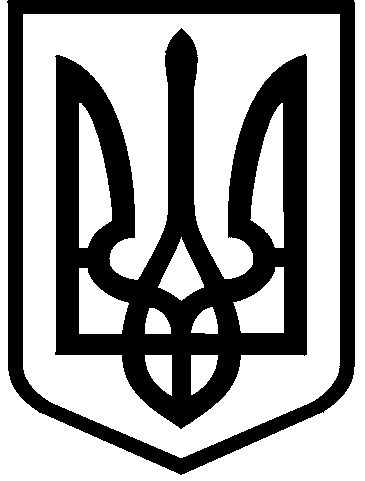 КИЇВСЬКА МІСЬКА РАДАІXСКЛИКАННЯПОСТІЙНА КОМІСІЯ З ПИТАНЬ ОХОРОНИ ЗДОРОВ’Я ТА СОЦІАЛЬНОЇ ПОЛІТИКИ01044, м. Київ, вул. Хрещатик, 36                                       тел./факс.:(044)202-71-05, тел.:(044)202-70-38Протокол № 14/43чергового засідання постійної комісії Київської міської ради з питань охорони здоров’я та соціальної політикивід 26.10.2022Місце проведення:  Київська міська рада, м. Київ, вул. Хрещатик, 36, зала засідань (к.1017), 10-й поверх та на базі Microcoft TeamsСклад комісії 11 депутатів Київради.Присутні 8 депутатів Київради, члени постійної комісії:Відсутні 3 депутата Київської міської ради: Олександр ЛІНЧЕВСЬКИЙ, Вячеслав НЕПОП, Костянтин УСОВ.Запрошені:  ПОРЯДОК ДЕННИЙ:Питання охорони здоров’я:Щодо проведення заходів профілактики (запобігання) захворювання на гостру респіраторну хворобу, спричинену коронавірусом SARS-CoV-2, в місті Києві та готовності медичних закладів до лікування коронавірусної інфекції COVID-19.Доповідач: директорка Департаменту охорони здоров’я виконавчого органу Київської міської ради (Київської міської державної адміністрації) Валентина ГІНЗБУРГ.Про розгляд звернення Департаменту охорони здоров’я виконавчого органу Київської міської ради (Київської міської державної адміністрації)  від 12.10.2022 № 061-7222/10 стосовно розгляду проєкту розпорядження Київського міського голови «Про внесення змін до статуту комунального некомерційного підприємства «ФТИЗІАТРІЯ» виконавчого органу Київської міської ради (Київської міської державної адміністрації)».Доповідач: директорка Департаменту охорони здоров’я виконавчого органу Київської міської ради (Київської міської державної адміністрації) Валентина ГІНЗБУРГ.Про розгляд звернення Департаменту охорони здоров’я виконавчого органу Київської міської ради (Київської міської державної адміністрації)  від 14.10.2022 № 061-72224/10 стосовно розгляду проєкту розпорядження Київського міського голови «Про внесення змін до статуту комунального некомерційного підприємства «Київська міська психоневрологічна лікарня № 2» виконавчого органу Київської міської ради (Київської міської державної адміністрації)».Доповідач: директорка Департаменту охорони здоров’я виконавчого органу Київської міської ради (Київської міської державної адміністрації) Валентина ГІНЗБУРГ.Про розгляд проєкту рішення Київської міської ради «Про внесення змін до рішення Київської міської ради від 27 лютого 2020 року №139/8309 «Про створення умов для реалізації прав і законних інтересів осіб з інвалідністю та інших маломобільних груп населення» доручення заступника міського голови – секретаря Київської міської ради від 29.08.2022 № 08/231-1173/ПР.Доповідачі: депутатка Київської міської ради Марина ПОРОШЕНКО, депутат Київської міської ради Григорій МАЛЕНКО.Про розгляд звернення профспілкового комітету закладу фахової передвищої освіти «Київський міський медичний фаховий коледж» від 11.10.2022 № 024 щодо невиплати заробітної плати працівникам закладу фахової передвищої освіти «Київський міський медичний фаховий коледж».Доповідачі: голова профспілкового комітету закладу фахової передвищої освіти «Київський міський медичний фаховий коледж» Олексій НАКАЛЮЖНИЙ, директорка Департаменту охорони здоров’я виконавчого органу Київської міської ради (Київської міської державної адміністрації) Валентина ГІНЗБУРГ, голова Ради Київської міської профспілки працівників охорони здоров'я Сергій КУБАНСЬКИЙ, директор закладу фахової передвищої освіти «Київський міський медичний фаховий коледж» Володимир В’ЮНИЦЬКИЙ.Про розгляд звернення комунального некомерційного підприємства «Київський міський центр радіаційного захисту населення міста Києва від наслідків Чорнобильської катастрофи» від 14.10.2022 № 681 щодо недоцільності створення наглядової ради.Доповідачі: директор комунального некомерційного підприємства «Київський міський центр радіаційного захисту населення міста Києва від наслідків Чорнобильської катастрофи Олександр ТОВСТОХАТЬКО, голова Ради Київської міської профспілки працівників охорони здоров'я Сергій КУБАНСЬКИЙ, директорка Департаменту охорони здоров’я виконавчого органу Київської міської ради (Київської міської державної адміністрації) Валентина ГІНЗБУРГ, заступник голови громадської організації «Київська міська організація Всеукраїнської громадської організації осіб з інвалідністю «Союз Чорнобиль України» Віктор МЕЛЬНИЧЕНКО.Про розгляд звернення комунального некомерційного підприємства «Київський міський центр радіаційного захисту населення від наслідків Чорнобильської катастрофи» (вх. від 14.10.2022 № 680).Доповідачі: директор комунального некомерційного підприємства «Київський міський центр радіаційного захисту населення міста Києва від наслідків Чорнобильської катастрофи Олександр ТОВСТОХАТЬКО, директорка Департаменту охорони здоров’я виконавчого органу Київської міської ради (Київської міської державної адміністрації) Валентина ГІНЗБУРГ.Питання соціальної політики: 2.1. Про повторний розгляд проєкту рішення Київської міської ради «Про схвалення Концепції реінтеграції та підтримки учасників бойових дій у місті Києві» доручення заступника міського голови – секретаря Київської міської ради від 06.10.2022  № 08/231- 1384/ПР.Доповідачі: заступниця голови Київської міської державної адміністрації Марина ХОНДА, директор Департаменту соціальної політики виконавчого органу Київської міської ради (Київської міської державної адміністрації) Руслан СВІТЛИЙ.3.Різне3.1. Про розгляд проєкту рішення Київської міської ради «Про внесення змін до рішення Київської міської ради «Про заходи щодо впорядкування тютюнокуріння в місті Києві» від 18 вересня 2008 року №246/246» доручення заступника міського голови – секретаря Київської міської ради від 29.09.2022 № 08/231-1325 /ПР.Доповідач: депутат Київської міської ради Ярослав ФЕДОРЕНКО. 3.2 Про розгляд проєкту рішення Київської міської ради «Про звернення Київської міської ради до Верховної Ради України щодо внесення змін до деяких законодавчих актів України стосовно сприяння здоровому способу життя дітей та підлітків» доручення заступника міського голови – секретаря Київської міської ради від 26.09.2022  № 08/231-1320 /ПР.Доповідач: депутат Київської міської ради Сергій АРТЕМЕНКО.3.3. Про розгляд проєкту рішення Київської міської ради «Про звернення Київської міської ради до Верховної Ради України про необхідність внесення змін до законодавства з метою запровадження заборони видимого розміщення тютюнових та нікотинових виробів у місцях роздрібної торгівлі» доручення заступника міського голови – секретаря Київської міської ради від 06.10.2022  № 08/231-1385 /ПРДоповідач: депутатка Київської міської ради Олеся ЗУБРИЦЬКА.СЛУХАЛИ: Марину ПОРОШЕНКО, головуючу на засіданні, голову постійної комісії щодо прийняття за основу порядку денного з 11 питань чергового засідання постійної комісії Київської міської ради з питань охорони здоров’я та соціальної політики від 26.10.2022.ВИРІШИЛИ: Прийняти за основу порядок денний з 11 питань чергового засідання постійної комісії Київської міської ради з питань охорони здоров’я та соціальної політики від 26.10.2022.ГОЛОСУВАЛИ: «за» – 8, «проти» – 0, «утримались» – 0, «не голосували» – 0.Рішення прийнято.Питання, внесені до порядку денного безпосередньо на черговому засіданні постійної комісії Київської міської ради з питань охорони здоров’я та соціальної політики:СЛУХАЛИ: Марину ПОРОШЕНКО, головуючу на засіданні, голову постійної комісії.Про пропозицію Марини ПОРОШЕНКО, голови постійної комісії стосовно включення до порядку денного розгляд проєкту розпорядження Київського міського голови «Про внесення змін до складу комісій з реорганізації санаторно-курортних закладів охорони здоров’я» (звернення Департаменту охорони здоров’я виконавчого органу Київської міської ради (Київської міської державної адміністрації) від 24.10.2022 061-7561/10).ВИРІШИЛИ: Включити до порядку денного розгляд проєкту розпорядження Київського міського голови «Про внесення змін до складу комісій з реорганізації санаторно-курортних закладів охорони здоров’я».ГОЛОСУВАЛИ: «за» – 8, «проти» – 0, «утримались» – 0, «не голосували» – 0.Рішення  прийнято.СЛУХАЛИ: Марину ПОРОШЕНКО, головуючу на засіданні, голову постійної комісії.Про пропозицію Марини ПОРОШЕНКО, голови постійної комісії стосовно включення до порядку денного розгляд проєкту розпорядження Київської міської військової адміністрації «Про скасування розпорядження виконавчого органу Київської міської ради (Київської міської державної адміністрації) від 23 лютого 2022 року № 445/4 «Про затвердження передавального акта Дитячого спеціалізованого санаторію «ЯЛИНКА» Територіального медичного об’єднання «САНАТОРНОГО ЛІКУВАННЯ» у місті Києві (ідентифікаційний код 05415970)».ВИРІШИЛИ: Включити до порядку денного розгляд проєкту розпорядження Київської міської військової адміністрації «Про скасування розпорядження виконавчого органу Київської міської ради (Київської міської державної адміністрації) від 23 лютого 2022 року № 445/4 «Про затвердження передавального акта Дитячого спеціалізованого санаторію «ЯЛИНКА» Територіального медичного об’єднання «САНАТОРНОГО ЛІКУВАННЯ» у місті Києві (ідентифікаційний код 05415970)» (звернення Департаменту охорони здоров’я виконавчого органу Київської міської ради (Київської міської державної адміністрації)  від 24.10.2022             № 061-7554/10).ГОЛОСУВАЛИ: «за» – 8, «проти» – 0, «утримались» – 0, «не голосували» – 0.Рішення  прийнято.СЛУХАЛИ: Марину ПОРОШЕНКО, головуючу на засіданні, голову постійної комісії.Про пропозицію Марини ПОРОШЕНКО, голови постійної комісії стосовно включення до порядку денного розгляд проєкту  розпорядження Київської міської військової адміністрації «Про скасування розпорядження виконавчого органу Київської міської ради (Київської міської державної адміністрації) від 23 лютого 2022 року № 445/7 «Про затвердження передавального акта комунальної організації (установи, закладу) Дитячого спеціалізованого санаторію «Лісова поляна» Територіального медичного об’єднання «САНАТОРНОГО ЛІКУВАННЯ» у місті Києві (ідентифікаційний код 05415817)» (звернення Департаменту охорони здоров’я виконавчого органу Київської міської ради (Київської міської державної адміністрації)  від 24.10.2022 № 061-7557/10).ВИРІШИЛИ: Включити до порядку денного розгляд проєкту  розпорядження Київської міської військової адміністрації «Про скасування розпорядження виконавчого органу Київської міської ради (Київської міської державної адміністрації) від 23 лютого 2022 року № 445/7 «Про затвердження передавального акта комунальної організації (установи, закладу) Дитячого спеціалізованого санаторію «Лісова поляна» Територіального медичного об’єднання «САНАТОРНОГО ЛІКУВАННЯ» у місті Києві (ідентифікаційний код 05415817)».ГОЛОСУВАЛИ: «за» – 8, «проти» – 0, «утримались» – 0, «не голосували» – 0.Рішення  прийнято.СЛУХАЛИ: Марину ПОРОШЕНКО, головуючу на засіданні, голову постійної комісії.Про пропозицію Марини ПОРОШЕНКО, голови постійної комісії стосовно включення до порядку денного питання про розгляд звернення депутатки Київської міської ради Олесі ПИНЗЕНИК щодо перегляду та надання економічно обґрунтованих розрахунків по проведенню скринінгу раку молочної залози (вх. від 24.10.2022 року № 08/279/09/051-120). ВИРІШИЛИ: Включити до порядку денного розгляд звернення депутатки Київської міської ради Олесі ПИНЗЕНИК щодо перегляду та надання економічно обґрунтованих розрахунків по проведенню скринінгу раку молочної залози.ГОЛОСУВАЛИ: «за» – 8, «проти» – 0, «утримались» – 0, «не голосували» – 0.Рішення  прийнято.СЛУХАЛИ: Марину ПОРОШЕНКО, головуючу на засіданні, голову постійної комісії.Про пропозицію Марини ПОРОШЕНКО, голови постійної комісії стосовно включення до порядку денного розгляд питання про план виконання  третього етапу  медичної реформи робочою групою при госпітальній раді м. Києва.ВИРІШИЛИ: Включити до порядку денного розгляд питання про план виконання  третього етапу  медичної реформи робочою групою при госпітальній раді м. Києва.ГОЛОСУВАЛИ: «за» – 8, «проти» – 0, «утримались» – 0, «не голосували» – 0.Рішення  прийнято.СЛУХАЛИ: Марину ПОРОШЕНКО, головуючу на засіданні, голову постійної комісії.Про звернення від громадської організації «Київська міська організація Всеукраїнської громадської організації осіб з інвалідністю «Союз Чорнобиль України» щодо зняття з розгляду питання 1.6. «Про розгляд звернення комунального некомерційного підприємства «Київський міський центр радіаційного захисту населення міста Києва від наслідків Чорнобильської катастрофи» від 14.10.2022 № 681 щодо недоцільності створення наглядової ради».ВИРІШИЛИ: Зняти з порядку денного питання 1.6. «Про розгляд звернення комунального некомерційного підприємства «Київський міський центр радіаційного захисту населення міста Києва від наслідків Чорнобильської катастрофи» від 14.10.2022 № 681 щодо недоцільності створення наглядової ради».ГОЛОСУВАЛИ: «за» – 8, «проти» – 0, «утримались» – 0, «не голосували» – 0.Рішення  прийнято.СЛУХАЛИ: Марину ПОРОШЕНКО, головуючу на засіданні, голову постійної комісії.Про депутатське звернення від депутата Ярослава Федоренка щодо зняття з розгляду питання 3.1.  «Про розгляд проєкту рішення Київської міської ради «Про внесення змін до рішення Київської міської ради «Про заходи щодо впорядкування тютюнокуріння в місті Києві» від 18 вересня 2008 року №246/246» доручення заступника міського голови – секретаря Київської міської ради від 29.09.2022 № 08/231-1325 /ПР».ВИРІШИЛИ: Зняти з порядку денного питання питання 3.1.  «Про розгляд проєкту рішення Київської міської ради «Про внесення змін до рішення Київської міської ради «Про заходи щодо впорядкування тютюнокуріння в місті Києві» від 18 вересня 2008 року №246/246» доручення заступника міського голови – секретаря Київської міської ради від 29.09.2022 № 08/231-1325 /ПР».ГОЛОСУВАЛИ: «за» – 8, «проти» – 0, «утримались» – 0, «не голосували» – 0.Рішення  прийнято.СЛУХАЛИ: Марину ПОРОШЕНКО, головуючу на засіданні, голову постійної комісії стосовно наявності пропозицій щодо зміни черговості розгляду питань порядку денного.ВИСТУПИЛА: Марина ПОРОШЕНКО, головуюча на засіданні, голова постійної комісії стосовно прохання суб’єкта подання щодо перенесення розгляду питання 3.2 порядку денного «Про розгляд проєкту рішення Київської міської ради «Про звернення Київської міської ради до Верховної Ради України щодо внесення змін до деяких законодавчих актів України стосовно сприяння здоровому способу життя дітей та підлітків» доручення заступника міського голови – секретаря Київської міської ради від 26.09.2022  № 08/231-1320 /ПР» обговорти на початку розгляду порядку денного.ВИРІШИЛИ: Питання 3.2 «Про розгляд проєкту рішення Київської міської ради «Про звернення Київської міської ради до Верховної Ради України щодо внесення змін до деяких законодавчих актів України стосовно сприяння здоровому способу життя дітей та підлітків» доручення заступника міського голови – секретаря Київської міської ради від 26.09.2022  № 08/231-1320/ПР» обговорити на початку розгляду порядку денного.ГОЛОСУВАЛИ: «за» – 8, «проти» – 0, «утримались» – 0, «не голосували» – 0.Рішення прийнято.СЛУХАЛИ: Марину ПОРОШЕНКО, головуючу на засіданні, голову постійної комісії щодо прийняття в цілому порядку денного з 14 питань чергового засідання постійної комісії Київської міської ради з питань охорони здоров’я та соціальної політики від 26.10.2022 з питаннями, включеними з голосу.ВИРІШИЛИ: Прийняти в цілому порядок денний з 14 питань чергового засідання постійної комісії Київської міської ради з питань охорони здоров’я та соціальної політики від 26.10.2022 з питаннями, включеними з голосу.ГОЛОСУВАЛИ: «за» – 8, «проти» – 0, «утримались» – 0, «не голосували» – 0.Рішення прийнято.Марина ПОРОШЕНКО, головуюча на засіданні, голова постійної комісії звернулась до присутніх депутатів постійної комісії на черговому засіданні з проханням повідомити про наявність у них реального чи потенційного конфлікту інтересів.Про конфлікт інтересів заявлено не було.Розгляд (обговорення) питань порядку денного:Зміна черговості3. Різне3.2 Про розгляд проєкту рішення Київської міської ради «Про звернення Київської міської ради до Верховної Ради України щодо внесення змін до деяких законодавчих актів України стосовно сприяння здоровому способу життя дітей та підлітків» доручення заступника міського голови – секретаря Київської міської ради від 26.09.2022  № 08/231-1320 /ПР.СЛУХАЛИ: Сергія АРТЕМЕНКА, депутата Київської міської ради, про проєкт рішення Київської міської ради «Про звернення Київської міської ради до Верховної Ради України щодо внесення змін до деяких законодавчих актів України стосовно сприяння здоровому способу життя дітей та підлітків» доручення заступника міського голови – секретаря Київської міської ради від 26.09.2022  № 08/231-1320 /ПР.В ОБГОВОРЕННІ ВЗЯЛИ УЧАСТЬ: Марина ПОРОШЕНКО, Сергій АРТЕМЕНКО, Ярина АР’ЄВА.ВИРІШИЛИ: Підтримати проєкт рішення Київської міської ради «Про звернення Київської міської ради до Верховної Ради України щодо внесення змін до деяких законодавчих актів України стосовно сприяння здоровому способу життя дітей та підлітків» доручення заступника міського голови – секретаря Київської міської ради від 26.09.2022  № 08/231-1320 /ПР.ГОЛОСУВАЛИ: «за» – 8, «проти» – 0, «утримались» – 0, «не голосували» – 0.Рішення прийнято.Питання охорони здоров’я:1.1. Щодо проведення заходів профілактики (запобігання) захворювання на гостру респіраторну хворобу, спричинену коронавірусом SARS-CoV-2, в місті Києві та готовності медичних закладів до лікування коронавірусної інфекції COVID-19.СЛУХАЛИ: Валентину ГІНЗБУРГ, директорку Департаменту охорони здоров’я виконавчого органу Київської міської ради (Київської міської державної адміністрації).В ОБГОВОРЕННІ ВЗЯЛИ УЧАСТЬ: Марина ПОРОШЕНКО, Валентина ГІНЗБУРГ.ВИРІШИЛИ: Взяти до відома інформацію щодо проведення заходів профілактики (запобігання) захворювання на гостру респіраторну хворобу, спричинену коронавірусом SARS-CoV-2, та готовності медичних закладів до лікування коронавірусної інфекції COVID-19.ГОЛОСУВАЛИ: «за» – 7, «проти» – 0, «утримались» – 0, «не голосували» – 1 (Юлія УЛАСИК).Рішення прийнято.Про розгляд звернення Департаменту охорони здоров’я виконавчого органу Київської міської ради (Київської міської державної адміністрації)  від 12.10.2022 № 061-7222/10 стосовно розгляду проєкту розпорядження Київського міського голови «Про внесення змін до статуту комунального некомерційного підприємства «ФТИЗІАТРІЯ» виконавчого органу Київської міської ради (Київської міської державної адміністрації)».СЛУХАЛИ: Валентину ГІНЗБУРГ, директорку Департаменту охорони здоров’я виконавчого органу Київської міської ради (Київської міської державної адміністрації), про проєкт розпорядження Київського міського голови «Про внесення змін до статуту комунального некомерційного підприємства «ФТИЗІАТРІЯ» виконавчого органу Київської міської ради (Київської міської державної адміністрації)».В ОБГОВОРЕННІ ВЗЯЛИ УЧАСТЬ: Марина ПОРОШЕНКО, Валентина ГІНЗБУРГ.ВИРІШИЛИ: Підтримати проєкт розпорядження Київського міського голови «Про внесення змін до статуту комунального некомерційного підприємства «ФТИЗІАТРІЯ» виконавчого органу Київської міської ради (Київської міської державної адміністрації)».ГОЛОСУВАЛИ: «за» – 8, «проти» – 0, «утримались» – 0, «не голосували» – 0.Рішення прийнято.1.3.	Про розгляд звернення Департаменту охорони здоров’я виконавчого органу Київської міської ради (Київської міської державної адміністрації)  від 14.10.2022         № 061-72224/10 стосовно розгляду проєкту розпорядження Київського міського голови «Про внесення змін до статуту комунального некомерційного підприємства «Київська міська психоневрологічна лікарня № 2» виконавчого органу Київської міської ради (Київської міської державної адміністрації)».СЛУХАЛИ: Валентину ГІНЗБУРГ, директорку Департаменту охорони здоров’я виконавчого органу Київської міської ради (Київської міської державної адміністрації), про проєкт розпорядження Київського міського голови «Про внесення змін до статуту комунального некомерційного підприємства «Київська міська психоневрологічна лікарня № 2» виконавчого органу Київської міської ради (Київської міської державної адміністрації)».ВИРІШИЛИ: Підтримати проєкт розпорядження Київського міського голови «Про внесення змін до статуту комунального некомерційного підприємства «Київська міська психоневрологічна лікарня № 2» виконавчого органу Київської міської ради (Київської міської державної адміністрації)».ГОЛОСУВАЛИ: «за» – 8, «проти» – 0, «утримались» – 0, «не голосували» – 0.Рішення прийнято.1.4. Про розгляд проєкту рішення Київської міської ради «Про внесення змін до рішення Київської міської ради від 27 лютого 2020 року №139/8309 «Про створення умов для реалізації прав і законних інтересів осіб з інвалідністю та інших маломобільних груп населення» доручення заступника міського голови – секретаря Київської міської ради від 29.08.2022 № 08/231-1173/ПР.СЛУХАЛИ: Марину ПОРОШЕНКО, депутатку Київської міської ради, про проєкт рішення Київської міської ради «Про внесення змін до рішення Київської міської ради від 27 лютого 2020 року №139/8309 «Про створення умов для реалізації прав і законних інтересів осіб з інвалідністю та інших маломобільних груп населення» доручення заступника міського голови – секретаря Київської міської ради від 29.08.2022 № 08/231-1173/ПР.В ОБГОВОРЕННІ ВЗЯЛИ УЧАСТЬ: Марина ПОРОШЕНКО, Валентина ГІНЗБУРГ.ВИРІШИЛИ: Підтримати проєкт рішення Київської міської ради «Про внесення змін до рішення Київської міської ради від 27 лютого 2020 року №139/8309 «Про створення умов для реалізації прав і законних інтересів осіб з інвалідністю та інших маломобільних груп населення» доручення заступника міського голови – секретаря Київської міської ради від 29.08.2022 № 08/231-1173/ПР.ГОЛОСУВАЛИ: «за» – 8, «проти» – 0, «утримались» – 0, «не голосували» – 0.Рішення прийнято. Про розгляд звернення профспілкового комітету закладу фахової передвищої освіти «Київський міський медичний фаховий коледж» від 11.10.2022            № 024 щодо невиплати заробітної плати працівникам закладу фахової передвищої освіти «Київський міський медичний фаховий коледж» (далі – Коледж).СЛУХАЛИ: Олексія НАКАЛЮЖНОГО щодо невиплати заробітної плати працівникам закладу фахової передвищої освіти «Київський міський медичний фаховий коледж». Доповідач зазначив, що на початку 2022 року були затверджені видатки на утримання коледжу лише на 8 місяців, у чому вбачається порушення з боку Департаменту фінансів та Департаменту охорони здоров’я. У зв’язку з цим, заробітна плата не виплачується, починаючи з вересня 2022 року. Проте, ще в червні представники коледжів звертались до Департаменту охорони здоров’я щодо фінансування. Як зазначив Олексій НАКАЛЮЖНИЙ, 18 жовтня прийнято протокольне доручення заступника міського голови щодо передачі коледжів до Департаменту освіти і науки до 31 жовтня. Проте, як зазначив доповідач,  є наказ Міністерства охорони здоров’я України про те, що медичні коледжі мають бути в системі охорони здоров’я. В ОБГОВОРЕННІ ВЗЯЛИ УЧАСТЬ: Валентина ГІНЗБУРГ, Марина ПОРОШЕНКО, Світлана ХОДАКОВСЬКА, Сергій КУБАНСЬКИЙ, Ганна СТАРОСТЕНКО, Наталія БЕРІКАШВІЛІ, Олександр ГОНЧАРОВ, Юлія УЛАСИК.ВИСТУПИЛА: Марина ПОРШЕНКО з пропозицією підготувати листа до Департаменту фінансів виконавчого органу Київської міської ради (Київської міської державної адміністрації) з проханням вирішити питання щодо погашення заборгованості по заробітній платі працівникам усіх медичних фахових коледжів м.КиєваВИРІШИЛИ: На підставі звернення колективу закладу фахової передвищої освіти «Київський міський медичний фаховий коледж» підготувати листа до Департаменту фінансів виконавчого органу Київської міської ради (Київської міської державної адміністрації) з проханням вирішити питання щодо погашення заборгованості по заробітній платі працівникам усіх медичних фахових коледжів м.Києва. ГОЛОСУВАЛИ: «за» – 8, «проти» – 0, «утримались» – 0, «не голосували» – 0.Рішення прийнято.ВИСТУПИЛА: Марина ПОРОШЕНКО, головуюча на засіданні, голова постійної комісії з пропозицією визначитись депутатам з рішенням щодо зміни підпорядкування медичних коледжів з управління Департаменту охорони здоров’я виконавчого органу Київської міської ради (Київської міської державної адміністрації) до сфери управління Департаменту освіти і науки виконавчого органу Київської міської ради (Київської міської державної адміністрації). Оскільки, як зазначила головуюча, зміна підпорядкування відбувається  без участі депутатів, громадськості та працівників медичних фахових коледжівВИСТУПИВ: Олександр ГОНЧАРОВ, член постійної комісії, з пропозицією створити робочу групу із залученням юристів, представників департаментів, коледжів, профспілки, а також  профільних заступників  для визначення подальших дій щодо зміни підпорядкування ВИРІШИЛИ: Створити робочу групу щодо зміни підпорядкування медичних фахових коледжів з управління Департаменту охорони здоров’я виконавчого органу Київської міської ради (Київської міської державної адміністрації) до сфери управління Департаменту освіти і науки виконавчого органу Київської міської ради (Київської міської державної адміністрації).ГОЛОСУВАЛИ: «за» – 8, «проти» – 0, «утримались» – 0, «не голосували» – 0.Рішення прийнято.СЛУХАЛИ: Марину ПОРОШЕНКО, головуючу на засіданні, голову постійної комісії щодо пропозицій стосовно кандидатури на посаду голови робочої групи.ВИСТУПИВ: Олександр ГОНЧАРОВ, член постійної комісії, з пропозицією призначити головою робочої групи Марину ПОРОШЕНКОВИРІШИЛИ: Призначити головою робочої групи щодо зміни підпорядкування медичних фахових коледжів з управління Департаменту охорони здоров’я виконавчого органу Київської міської ради (Київської міської державної адміністрації) до сфери управління Департаменту освіти і науки виконавчого органу Київської міської ради (Київської міської державної адміністрації) Марину ПОРОШЕНКО.ГОЛОСУВАЛИ: «за» – 7, «проти» – 0, «утримались» – 0, «не голосували» – 1 (Марина ПОРОШЕНКО).Рішення прийнято.СЛУХАЛИ: Марину ПОРОШЕНКО, головуючу на засіданні, голову постійної комісії щодо пропозицій стосовно кандидатури секретаря робочої групи.ВИСТУПИЛА: Ярини АР’ЄВА, депутатка Київської міської, з пропозицією надання своєї кандидатури на посаду секретаря робочої групиВИРІШИЛИ: Обрати секретарем робочої групи Ярину АР’ЄВУ.ГОЛОСУВАЛИ: «за» – 7, «проти» – 0, «утримались» – 0, «не голосували» – 1 (Ярина АР’ЄВА).Рішення прийнято.СЛУХАЛИ: Марину ПОРОШЕНКО, головуючу на засіданні, голову постійної комісії з пропозицією обрати співголовою робочої групи Олександра ГОНЧАРОВА.ВИРІШИЛИ: Призначити співголовою робочої групи Олександра ГОНЧАРОВА.ГОЛОСУВАЛИ: «за» – 7, «проти» – 0, «утримались» – 0, «не голосували» – 1 (Олександр ГОНЧАРОВ).До складу робочої групи виявили бажання ввійти такі депутати, члени постійної комісії: Наталія БЕРІКАШВІЛІ, Юлія УЛАСИК, Богдана ТИМОЩУК.– знято з розгляду.Про розгляд звернення комунального некомерційного підприємства «Київський міський центр радіаційного захисту населення від наслідків Чорнобильської катастрофи» (вх. від 14.10.2022 № 680).СЛУХАЛИ: Олександра ТОВСТОХАТЬКА, директора комунального некомерційного підприємства «Київський міський центр радіаційного захисту населення від наслідків Чорнобильської катастрофи» щодо необхідності  медикаментозного забезпечення та додаткового харчування  учасникам ліквідації аварії та особам, постраждалим внаслідок аварії на ЧАЕС, а також необхідності розробки та включення до Програми державних гарантій медичного обслуговування населення окремого пакету (тарифу) на надання медичної допомоги учасникам ліквідації аварії та особам, постраждалим внаслідок аварії на ЧАЕС.ВИСТУПИЛА: Алла ГОРБАТЮК, директорка Центрального міжрегіонального департаменту Національної служби здоров’я України, яка повідомила, що комунальне некомерційне підприємство «Київський міський центр радіаційного захисту населення від наслідків Чорнобильської катастрофи» уклало договір з Національною служби здоров’я України на суму 106 млн 213 тис. грн – це 14 пакетів. На сьогодні виплачено закладу майже 79 млн грн.  Виступаюча звернула увагу на те, що в закладі спостерігається зменшення кількості надання медичної допомоги, що призводить до зменшення фінансування порограми медичних гарантій. Зокрема, у лютому 2022 року заклад отримав 8,7 млн  грн, а у вересні на 23% менше, а саме – 6, 7 млн грн. Згідно з даними фінансової звітості за другий квартал 2022 року, в закладі працює 339 працівників. З них лише 14%  лікарі, а саме: 48 працівників, 56% –  інший медичний персонал, 30% –  працівники, які не відносяться до медичного персоналу. Алла ГОРБАТЮК наголосила, що станом на 01.07.2022 року залишок на рахунку закладу становить – 13,4 млн грн та  зазначила, що у закладу достатньо коштів, які можна використовувати для організації надання медичних послуг, зокрема і харчування пацієнтів. Виступаюча проінформувала присутніх, що у Програмі медичних гарантій на 2023 рік бюджет буде на 10% менший в порівнянні з 2022 роком, разом з цим будуть передбачені нові пакети. Підсумовуючи Алла ГОРБАТЮК зазначила, що необхідності в окремому пакеті послуг немає, оскільки медична послуга, що надається чорнибильцям або іншим категоріям – по суті така ж, як і для інших пацієнтівВИСТУПИЛА: Валентина ГІНЗБУРГ, директорка Департаменту охорони здоров’я виконавчого органу Київської міської ради (Київської міської державної адміністрації), яка зауважила, що за підсумками 2021 року завантеженість закладу була 36%, наразі складає 25 %. Валентина ГІНЗБУРГ наголосила, що на рахунку закладу достатньо коштів для забезпечення харчування пацієнтів, тому не доцільно використовувати додатково кошти з місцевого бюджетуВИРІШИЛИ: Заслухану інформацію взяти до відома. ГОЛОСУВАЛИ: «за» – 8, «проти» – 0, «утримались» – 0, «не голосували» – 0.Рішення прийнято.Розгляд (обговорення) питань,  внесених до порядку денного безпосередньо на черговому засіданні постійної комісії Київської міської ради з питань охорони здоров’я та соціальної політики:Про розгляд проєкту розпорядження Київського міського голови «Про внесення змін до складу комісій з реорганізації санаторно-курортних закладів охорони здоров’я» (звернення Департаменту охорони здоров’я виконавчого органу Київської міської ради (Київської міської державної адміністрації)  від 24.10.2022  № 061-7561/10).СЛУХАЛИ: Валентину ГІНЗБУРГ, директорку Департаменту охорони здоров’я виконавчого органу Київської міської ради (Київської міської державної адміністрації) про проєкт розпорядження Київського міського голови «Про внесення змін до складу комісій з реорганізації санаторно-курортних закладів охорони здоров’я».В ОБГОВОРЕННІ ВЗЯЛИ УЧАСТЬ: Марина ПОРОШЕНКО, Валентина ГІНЗБУРГ, Олександр ГОНЧАРОВ.ВИРІШИЛИ: Підтримати проєкт розпорядження Київського міського голови «Про внесення змін до складу комісій з реорганізації санаторно-курортних закладів охорони здоров’я».ГОЛОСУВАЛИ: «за» – 8, «проти» – 0, «утримались» – 0, «не голосували» – 0.Рішення прийнято.1.9 Про розгляд проєкту розпорядження Київської міської військової адміністрації «Про скасування розпорядження виконавчого органу Київської міської ради (Київської міської державної адміністрації) від 23 лютого 2022 року №445/4 «Про затвердження передавального акта Дитячого спеціалізованого санаторію «ЯЛИНКА» Територіального медичного об’єднання «САНАТОРНОГО ЛІКУВАННЯ» у місті Києві (ідентифікаційний код 05415970)» (звернення Департаменту охорони здоров’я виконавчого органу Київської міської ради (Київської міської державної адміністрації)  від 24.10.2022 061-7554/10).ВИСТУПИЛА: Марина ПОРОШЕНКО, головуюча на засіданні, голова постійної комісії з пропозицією підтримати проєкт розпорядження без обговоренняВИРІШИЛИ: Підтримати  проєкт розпорядження Київської міської військової адміністрації «Про скасування розпорядження виконавчого органу Київської міської ради (Київської міської державної адміністрації) від 23 лютого 2022 року № 445/4 «Про затвердження передавального акта Дитячого спеціалізованого санаторію «ЯЛИНКА» Територіального медичного об’єднання «САНАТОРНОГО ЛІКУВАННЯ» у місті Києві (ідентифікаційний код 05415970)».ГОЛОСУВАЛИ: «за» – 7, «проти» – 0, «утримались» – 1, «не голосували» – 0.Рішення прийнято.Про розгляд проєкту  розпорядження Київської міської військової адміністрації «Про скасування розпорядження виконавчого органу Київської міської ради (Київської міської державної адміністрації) від 23 лютого 2022 року         № 445/7 «Про затвердження передавального акта комунальної організації (установи, закладу) Дитячого спеціалізованого санаторію «Лісова поляна» Територіального медичного об’єднання «САНАТОРНОГО ЛІКУВАННЯ» у місті Києві (ідентифікаційний код 05415817)» (звернення Департаменту охорони здоров’я виконавчого органу Київської міської ради (Київської міської державної адміністрації)  від 24.10.2022 № 061-7557/10).СЛУХАЛИ: Валентину ГІНЗБУРГ, директорку Департаменту охорони здоров’я виконавчого органу Київської міської ради (Київської міської державної адміністрації) про проєкт  розпорядження Київської міської військової адміністрації «Про скасування розпорядження виконавчого органу Київської міської ради (Київської міської державної адміністрації) від 23 лютого 2022 року № 445/7 «Про затвердження передавального акта комунальної організації (установи, закладу) Дитячого спеціалізованого санаторію «Лісова поляна» Територіального медичного об’єднання «САНАТОРНОГО ЛІКУВАННЯ» у місті Києві (ідентифікаційний код 05415817)».ВИРІШИЛИ: Підтримати  проєкт розпорядження Київської міської військової адміністрації «Про скасування розпорядження виконавчого органу Київської міської ради (Київської міської державної адміністрації) від 23 лютого 2022 року № 445/7 «Про затвердження передавального акта комунальної організації (установи, закладу) Дитячого спеціалізованого санаторію «Лісова поляна» Територіального медичного об’єднання «САНАТОРНОГО ЛІКУВАННЯ» у місті Києві (ідентифікаційний код 05415817)».ГОЛОСУВАЛИ: «за» – 8, «проти» – 0, «утримались» – 0, «не голосували» – 0.Рішення прийнято.СЛУХАЛИ: Марину ПОРОШЕНКО, головуючу на засіданні, голову постійної комісії щодо надання доручення Департаменту охорони здоров’я виконавчого органу Київської міської ради (Київської міської державної адміністрації) на наступне чергове засідання постійної комісії підготувати звіт про стан проведення ремонтних робіт та графік закінчення ремонту дитячих спеціалізованих санаторіїв «ЯЛИНКА»  та «Лісова поляна».ВИРІШИЛИ: Доручити Департаменту охорони здоров’я виконавчого органу Київської міської ради (Київської міської державної адміністрації) на наступне чергове засідання постійної комісії підготувати звіт про стан проведення ремонтних робіт та графік закінчення ремонту дитячих спеціалізованих санаторіїв «ЯЛИНКА»  та «Лісова поляна».ГОЛОСУВАЛИ: «за» – 8, «проти» – 0, «утримались» – 0, «не голосували» – 0.Рішення прийнято.Про розгляд звернення депутатки Київської міської ради Олесі ПИНЗЕНИК щодо перегляду та надання економічно обґрунтованих розрахунків по проведенню скринінгу раку молочної залози (вх. від 24.10.2022 року                                       № 08/279/09/051-120 від 24.10.2022 року).СЛУХАЛИ: Олесю ПИНЗЕНИК, депутатку Київської міської ради, про необхідность перегляду та надання економічно обґрунтованих розрахунків по проведенню скринінгу раку молочної залози.ВИСТУПИЛА: Валентина Гінзбург, директорка Департаменту охорони здоров’я виконавчого органу Київської міської ради (Київської міської державної адміністрації), яка наголосила, що скринінг мамографії  фінансується Національною службою здоров’я України. Зазначена послуга є окремим пакетом. Заклади міста Києва єдині заклади, які забезпечені найбільшою кількістю мамографів. Програма передбачає нарахування за друге читання мамографії від 20% до 40%, в залежності від конкретного випадку до заробітної плати лікаря. Наразі готуються зміни на 2023 рік з метою збільшення нарахувань до заробітної плати лікарямВИСТУПИЛА: Наталія БЕРІКАШВІЛІ, перша заступниця голови постійної комісії, яка зазначила, що заробітна плата лікарям має бути збільшена. Зауважила, що на сьогодні лікар отримує 233 грн. до заробітної плати за мамографію за друге читання, яке організоване в рамках програми «Громадське здоров’я» В ОБГОВОРЕННІ ВЗЯЛИ УЧАСТЬ: Юлія УЛАСИК, Олеся ПИНЗЕНИК.ВИРІШИЛИ: Направити звернення до Департаменту охорони здоров’я виконавчого органу Київської міської ради (Київської міської державної адміністрації) з проханням надати роз’яснення щодо тарифікації та розрахунку вартості проведення скринінгу раку молочної залози.ГОЛОСУВАЛИ: «за» – 8, «проти» – 0, «утримались» – 0, «не голосували» – 0.Рішення прийнято.1.12. Про план виконання  третього етапу  медичної реформи робочою групою при госпітальній раді м. Києва. ВИСТУПИЛА: Марина ПОРОШЕНКО, головуюча на засіданні, голова постійної комісії з пропозицією зняти з розгляду питання 1.12 у зв’язку з відсутністю доповідача, а також  надати доручення секретаріату постійної комісії передати лист заступниці голови Київської міської державної адміністрації Ганни Старостенко від 26.10.2022 № 013-193 з інформацією стосовно цього питання членам постійної комісії до відомаВИРІШИЛИ: Зняти з розгляду питання 1.12 у зв’язку з відсутністю доповідача. Надати доручення секретаріату постійної комісії передати лист заступниці голови Київської міської державної адміністрації Ганни Старостенко від 26.10.2022 № 013-193 з інформацією стосовно цього питання членам постійної комісії до відома.ГОЛОСУВАЛИ: «за» – 7, «проти» – 0, «утримались» – 0, «не голосували» – 1 (Олеся ПИНЗЕНИК).Рішення прийнято.2.Питання соціальної політики: 2.1. Про повторний розгляд проєкту рішення Київської міської ради «Про схвалення Концепції реінтеграції та підтримки учасників бойових дій у місті Києві» доручення заступника міського голови – секретаря Київської міської ради від 06.10.2022  № 08/231- 1384/ПР.СЛУХАЛИ: Марину ХОНДУ, заступницю голови Київської міської державної адміністрації з питань здійснення самоврядних повноважень про внесення пропозицій до проєкту рішення Київської міської ради «Про схвалення Концепції реінтеграції та підтримки учасників бойових дій у місті Києві» від 06.10.2022                      № 08/231- 1384/ПР. ВИРІШИЛИ: Підтримати проєкт рішення Київської міської ради «Про схвалення Концепції реінтеграції та підтримки учасників бойових дій у місті Києві» доручення заступника міського голови – секретаря Київської міської ради від 06.10.2022 № 08/231- 1384/ПР з урахуванням пропозицій, викладених в листі Департаменту соціальної політики виконавчого органу Київської міської ради (Київської міської державної адміністрації) від 26.10.2022 № 051-6508-005.ГОЛОСУВАЛИ: «за» – 7, «проти» – 0, «утримались» – 0, «не голосували» – 1 (Олеся ПИНЗЕНИК).Рішення прийнято.Різне:3.1. – знято з розгляду.3.3. Про розгляд проєкту рішення Київської міської ради «Про звернення Київської міської ради до Верховної Ради України про необхідність внесення змін до законодавства з метою запровадження заборони видимого розміщення тютюнових та нікотинових виробів у місцях роздрібної торгівлі» доручення заступника міського голови – секретаря Київської міської ради від 06.10.2022  № 08/231-1385 /ПР.СЛУХАЛИ: Олесю ЗУБРИЦЬКУ, депутатку Київської міської ради, про проєкт рішення Київської міської ради «Про звернення Київської міської ради до Верховної Ради України про необхідність внесення змін до законодавства з метою запровадження заборони видимого розміщення тютюнових та нікотинових виробів у місцях роздрібної торгівлі» доручення заступника міського голови – секретаря Київської міської ради від 06.10.2022  № 08/231-1385/ПР.ВИРІШИЛИ: Підтримати проєкт рішення Київської міської ради «Про звернення Київської міської ради до Верховної Ради України про необхідність внесення змін до законодавства з метою запровадження заборони видимого розміщення тютюнових та нікотинових виробів у місцях роздрібної торгівлі» доручення заступника міського голови – секретаря Київської міської ради від 06.10.2022  № 08/231-1385/ПР.ГОЛОСУВАЛИ: «за» – 7, «проти» – 0, «утримались» – 0, «не голосували» – 1 (Олеся ПИНЗЕНИК).Рішення прийнято.Голова комісії                                                      	Марина ПОРОШЕНКОСекретар комісії                                                      Юлія УЛАСИКМарина ПОРОШЕНКОНаталія БЕРІКАШВІЛІВадим ІВАНЧЕНКОЮлія УЛАСИК-  голова постійної комісії, головуюча;-  перша заступниця голови постійної комісії;-  перший заступник голови комісії;-  секретар комісії;Ярина АР’ЄВАОлеся ПИНЗЕНИКБогдана ТИМОЩУКОлександр ГОНЧАРОВчленкиня постійної комісії;членкиня постійної комісії;членкиня постійної комісії;член постійної комісії.Валентина ГІНЗБУРГЛюбов РІЯКОМарина ХОНДАГанна СТАРОСТЕНКООлеся ЗУБРИЦЬКАСергій АРТЕМЕНКООлексій НАКАЛЮЖНИЙСвітлана ХОДАКОВСЬКАОлександр ТОВСТОХАТЬКОАнна ШВИДЧЕНКОСергій КУБАНСЬКИЙДмитро КУПИРААлла ГОРБАТЮК директорка Департаменту охорони здоров’я         виконавчого органу Київської міської ради (Київської міської державної адміністрації);заступниця директора Департаменту соціальної політики виконавчого органу Київської міської ради (Київської міської державної адміністрації);заступниця голови Київської міської державної адміністрації з питань здійснення самоврядних повноважень;заступниця голови Київської міської державної адміністрації;депутатка Київської міської ради;депутат Київської міської ради;голова профспілкового комітету закладу фахової передвищої освіти «Київський міський медичний фаховой коледж»;виконуюча обов’язки директора комітету закладу фахової передвищої освіти «Київський міський медичний фаховой коледж»;директор комунального некомерційного підприємства «Київський міський центр радіаційного захисту населення від наслідків Чорнобильської катастрофи»;виконуюча обов’язки директора Київської бюджетної установи «Київський міський центр допомоги учасникам АТО»;голова Ради Київської міської профспілки працівників охорони здоров’я;  виконавчий директор громадської організації «Життя»; директорка Центрального міжрегіонального департаменту Національної служби здоров’я України.